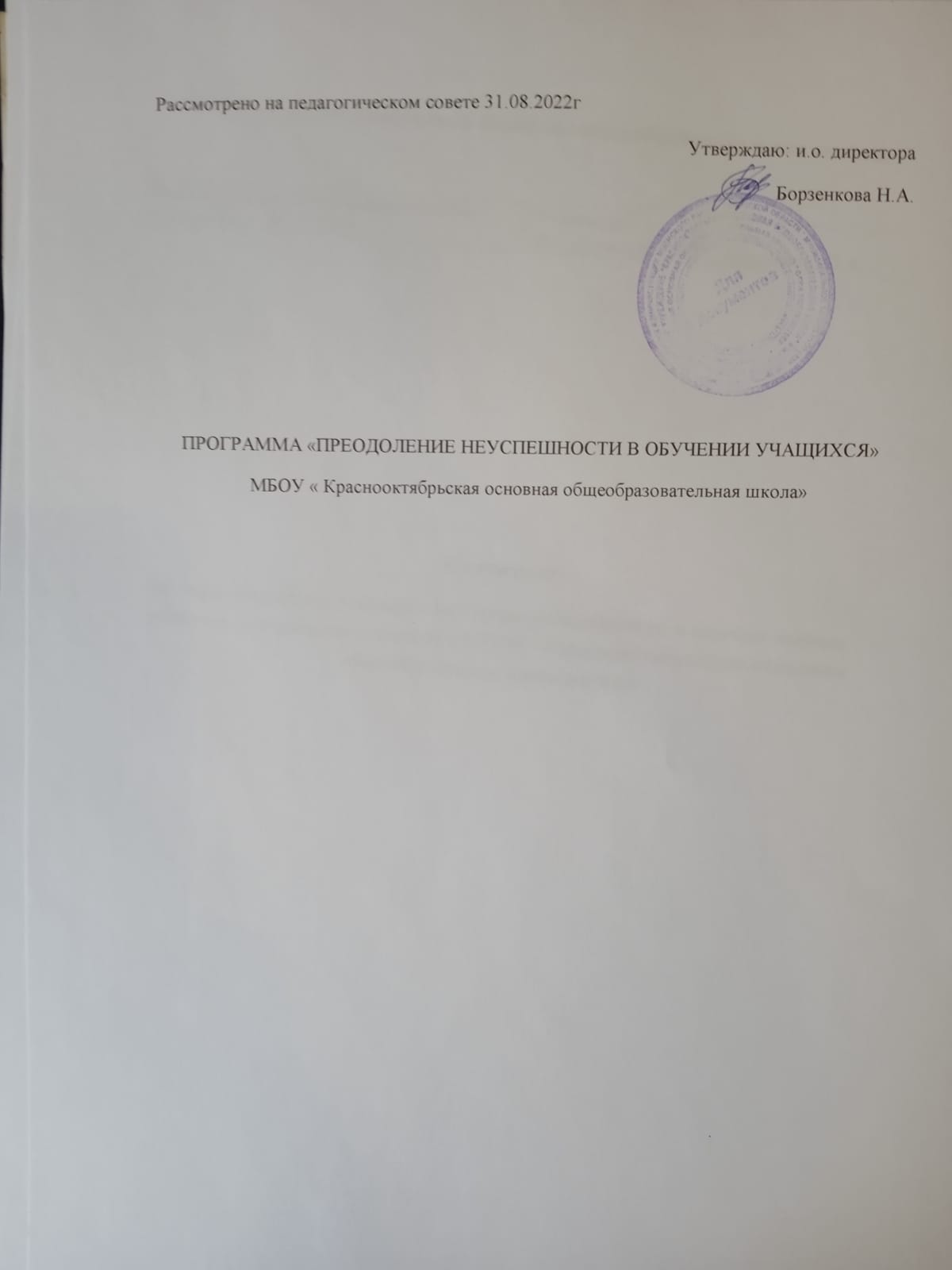 Структура. 1. Пояснительная записка: - цель программы – задачи 2. Этапы реализации программы: 1 этап (сентябрь 2022г - ноябрь 2022 г.) 2 этап (декабрь 2022 г. - август 2023г.) 3 этап (сентябрь2023г. -декабрь 2023г.) 3. Структура работы с учащимися, с высокими рисками неуспешности в обучении • Урочная деятельность • Внеурочная деятельность • Социально-психологическая служба • Родители 4. Аналитико - прогностическое обоснование программы 5. Работа с родителями детей с высокими рисками учебной неуспешности 6. Основные мероприятия по реализации программы 7. Ожидаемые результаты реализации программыПояснительная запискаИгнорирование психофизиологических причин возникновения школьных проблем (школьных трудностей) обязательно приводит к формированию такого психолого-педагогического явления как школьная неуспешность. Проблема школьной неуспешности гораздо шире проблемы школьной (учебной, академической) неуспеваемости. Если школьная неуспеваемость отражает неэффективность учебной деятельности школьника и понимается как низкий уровень (степень, показатель) усвоения знаний, то школьная неуспешность отражает определенное свойство личности, содержащее немало компонентов, имеющее свои характеристики...По причине незнания и непонимания закономерностей развития психических и физиологических процессов организма детей разных возрастных периодов они не только не умеют вовремя заметить школьные проблемы, но и не знают, как помочь их преодолеть.К школьным проблемам в первую очередь приводит психофизиологическая и валеологическая некомпетентность взрослых, воздействующих на ребенка как в школе, так и дома. Если школьная неуспеваемость психически здорового школьника является, как правило, «браком» в работе образовательного учреждения, то школьная неуспешность - не только школы, но и семьи.Школьная успешность включает в себя некий уровень успеваемости, но он часто оказывается не на первом месте. Окружение учащегося, без сомнения, оказывает серьезное влияние на его школьную успешность. Среди факторов, влияющих на появление школьных трудностей, а в результате и школьной неуспешности, выделяют факторы внешней среды и факторы роста и развития ребенка. К неуспешности всегда приводит нарушение социально-психологической адаптации.Возможными причинами школьной неуспешности могут быть не только слабая концентрация внимания; низкий уровень развития таких познавательных способностей, как восприятие, мышление, память, речь; несформированность рефлексивных способностей; но и отсутствие учебной мотивации; неадекватность самооценки; определенные черты характера, например, чрезмерная импульсивность; отрицательные психические состояния; негативные факторы окружающей среды и многое-многое другое. Естественно, что многие эти явления тоже имеют свои причины. И эти причины кроются и в семье, и в школе.Школьная неуспешность часто вызывает агрессию, чувство противоречия, приводит к грубым нарушениям дисциплины, сопровождается страхами, отрицательно сказывается на формировании личности и здоровье ребенка. Школьная неуспешность конкретного ребенка может быть обусловлена различными причинами, иметь разные последствия, и поэтому требует тщательного обследования как самого ребенка, так и его ближайшего окружения.Частой причиной учебной неуспешности обучающихся являются слабая сформированность метапредметных умений, а также существенные пробелы в базовой предметной подготовке. Неуспеваемость также связана с индивидуальными особенностями детей, с условиями протекания их развития, с наследственными факторами.Диагностика обучающихся с трудностями в учебной деятельности позволила выявить причины затруднений:• слабая сформированность читательских навыков и навыков работы с информацией; • слабая сформированность элементарных математических представлений (чувства- числа, пространственных представлений, навыков счета и т.п.); • слабая сформированность навыков самоорганизации, самокоррекции; • конкретные проблемы в предметной подготовке (неосвоенные системообразующие - элементы содержания, без владения которыми невозможно понимание следующих тем; слабо сформированные предметные умения, навыки и способы деятельности).Цели программы: • исследование причин и корректировка образовательной деятельности на основе результатов мониторинга неуспешности в обучении учащихся школы; • формирование индивидуальной программы преодоления неуспешности в обучении учащихся. Задачи: • выявление признаков неуспешности в обучении учащихся и причин её возникновения; • выстраивание системы оказания помощи ребенку при наличии у него различных трудностей в обучении; • оказание помощи обучающимся в ликвидации пробелов в обучении; • учет индивидуальных особенностей детей с последующей адаптацией учебного процесса к индивидуальным особенностям каждого ребенка; • построение индивидуальных образовательных траекторий учащихся данной категории; • организация работы с родителями по ликвидации неуспеваемости у учащихся; • профилактика неуспеваемости среди учащихсяЭтапы реализации программы1 этап • Организационный (сентябрь 2022г. - ноябрь 2022г.) Создание и введение в деятельность школы программы: «Преодоление неуспешности в обучении учащихся» 2 этап • Технологический (основной) этап (декабрь 2022г. -август 2023г.) Отработка методов, приемов, критериев, подходов в реализации программы: «Преодоление неуспешности в обучении учащихся» 3 этап • Рефлексивный (обобщающий) этап (сентябрь 2023г. -декабрь 2023 г.)Структура работы с учащимися, с высокими рисками неуспешности в обучении МБОУ «Краснооктябрьская основная общеобразовательная школа»Проблема преодоления неуспешности может и должна решаться на создаваемом школой фундаменте отношений, обеспечивающих формирование у каждого ученика оптимистического взгляда на все, что с ним происходит, на жизнь как высшую ценность. Каждый учитель в процессе своей педагогической деятельности встречает немало обучающихся, которые являются неуспешными. Без эффективной комплексной работы невозможно решить данную проблему. Поэтому в работе по преодолению неуспешности каждого обучающегося должны быть задействованы все субъекты образовательного процесса.Урочная деятельностьЦель: достижение учащимися образовательных результатов (предметных, метапредметных, личностных). Задачи: • формирование устойчивой мотивации к учению как к жизненно важному процессу; • формирование общеучебных знаний, умений, навыков; • развитие коммуникативного общения; • привитие обучающимся практических навыков; • использование занимательных материалов по предмету; • развитие интереса к предмету; • развитие навыков самообучения, самовоспитания, самореализации; • формирование творческих качеств личности, развитие креативного мышления; • повышение самооценки, уверенности, воспитание уверенности в себе и в своих знаниях; • построение системы выявления группы «риска» через диагностику и создание банка данных об уровне развития способности и успешности. Формы работы: • творческие задания; • эвристические задания; • самостоятельная работа; • ролевые игры; • индивидуальные занятия; • дифференцированная работа; • элементы исследовательской и поисковой деятельности; • диагностика.Такая организация учебного процесса способствует тому, что каждый урок удовлетворяет стремление ребенка к развитию способностей, желание раскрыть свою личность.Внеурочная деятельностьЦель: создание условий для достижения учащимися необходимого для жизни в обществе социального опыта и формирования принимаемой обществом системы ценностей, создание условий для многогранного развития и социализации каждого учащегося, создание воспитывающей среды, обеспечивающей активизацию социальных, интеллектуальных интересов учащихся в свободное время, развитие здоровой, творчески растущей личности с сформированной гражданской ответственностью и правовым самосознанием, подготовленной к жизнедеятельности в новых условиях, способной на социально значимую практическую деятельность, реализацию добровольческих инициатив.Задачи: • формирование личности самосовершенствующейся, обладающей силой воли; • формирование веры ребенка в себя, повышение уровня самооценки; • обеспечение ребенку условий для максимального самовыражения; • развитие коммуникативного общения; • формирование творческих качеств личности.Формы работы: - групповые и факультативные занятия; - элективные курсы; - занятия предметных кружков, заседание клубов; - предметные недели; - дни наук; - цифровой БУМ; - конкурсы; - учебно-исследовательская деятельность; - консультации; - экскурсии; - встречи; - диагностика3.3. Социально-психологическая служба.Цель: обеспечение каждого ребенка индивидуальной траекторией развития с учетом его психофизиологических особенностей, способностей и склонностей.Причины неуспешности во многом зависят от индивидуальных психологических особенностей личности обучающегося.Задачи: - поиск и развитие индивидуальных особенностей ребенка; - формирование положительной Я-концепции личности ребенка; - формирование доминанты самосовершенствования личности; - формирование умений управлять собой, саморегуляции; - систематизация материала и результатов психолого-педагогической диагностики.Формы работы: - диагностика; - групповые и индивидуальные занятия; - консультации; - тренинги; - ролевые игры; - консилиумы.Успешность или неуспешность ребенка в дальнейшей деятельности напрямую связана с его психологическим здоровьем.Родители. Работа, направленная на развитие личности обучающегося, становится действительной и эффективной только в том случае, если в процесс обучения и воспитания вовлечены родители. Задачи:• формирование высоконравственного отношения личности к себе; • осуществление деятельностного подхода в организации жизнедеятельности ребенка, формирование его социальной активности; • подготовка ребенка к жизненному самоопределению; • самосовершенствующейся, обладающей силой воли; • формирование веры ребенка в себя, повышение уровня самооценки через принятие его позиций.Формы работы: учитель - родитель - собрания; - консультации; - праздники;- семейные гостиные; - тематические вечера; - лектории; - игровые программы; - семейные конкурсы; - встречи. Родитель - ребенок - беседы; - семейные конкурсы; - дни творчества детей и их родителей; - викторины; - тренинги; - информационные часы; - совместная творческая деятельность. Такая работа необходима, она помогает предвидеть все проблемы, с которыми может столкнуться их ребенок, чтобы помочь ему в их преодолении. Учитель, психолог, родители должны стать единомышленниками, объединенными единой целью - сделать жизнь обучающихся и в школе, и в семье теплее, лучше, добрее, увереннее.Аналитико - прогностическое обоснование программыПроведенный мониторинг по выявлению затруднений в обучении учащихся с высокими рисками учебной неуспешности выявил высокий показатель несформированности читательских навыков.Работа с родителями детей с высокими рисками учебной неуспешности• Психологическое сопровождение родителей • Инструктирование родителей о систематическом выполнении индивидуальных заданий - тренажеров (5 - 10 минут в день) • Совместная практическая деятельность неуспевающего ребенка и родителей • Поддержка родителей неуспевающих детей на уровне школы. В числе мероприятий по работе с родителями существенное место занимают родительские собрания по проблемам развития, обучения и воспитания. Для того, чтобы собрания были эффективными, необходимо использовать разнообразные формы общения: • S круглые столы; • S информационно-практические беседы;J информационные лектории с элементами практикума; • S обучающие семинары; J творческие лаборатории родителей; • S родительские педагогические тренинги; • S родительско-ученические мероприятия;Основные мероприятия по реализации программыОЖИДАЕМЫЙ РЕЗУЛЬТАТ РЕАЛИЗАЦИИ ПРОГРАММЫ После реализации программы «Преодоление неуспешности в обучении учащихся» в образовательной деятельности произойдут следующие изменения: J Достижение обучающихся с рисками учебной неуспешности результатов освоения образовательной программы; •S Формирование совокупности у учащихся данной категории «универсальных учебных действий», обеспечивающих «умение учиться», способность личности к саморазвитию и самосовершенствованию. Положительные отметки за четвертные и полугодовые периоды. J Успешная социально-психологическая адаптация детей с высокими рисками неуспешности в обучении, в образовательной среде, социумеслабая сформированность читательских навыков и навыков работы с информацией (%)слабая сформированность элементарных математических представлений(%)слабая сформированность навыков самоорганизации, самокоррекции(%)конкретные проблемы в предметной подготовке (%)30441214Мероприятия СрокОтветственные1. Проведение мониторинга знаний учащихся по основным разделам учебного материала с целью определения фактического уровня знаний детей и выявления в знаниях учеников пробелов, которые требуют быстрой ликвидации (текущие контрольные, муниципальные(диагностические) контрольные работы).Каждую четвертьУчителя-предметники2. Установление причин отставания неуспевающих учащихся через беседы со школьными специалистами: классным руководителем, встречи с отдельными родителями и учащимися, показывающими слабые знания.По результатам четвертиУчителя-предметники3. Составление индивидуального плана работы по ликвидации пробелов в знаниях неуспевающего на текущую четверть.Сентябрь2022г. Октябрь 2022 декабрь2022г. Март 2023г. Май2023 Сентябрь2023г. Октябрь 2023гУчителя-предметники4. Используя дифференцированный подход при организации самостоятельной работы на уроке, включать посильные индивидуальные задания неуспевающим ученикам, фиксировать это в плане урока.ПостоянноУчителя-предметники5. Вести обязательный тематический учет знаний неуспевающих учащихся (диагностические карты)ПостоянноУчителя-предметники6. Отражать индивидуальную работу неуспевающими учащимися в рабочих или специальных тетрадях по предмету.ПостоянноУчителя-предметникиИндивидуальная работа предметных МО, учителей-предметников неуспевающими учащимисяИндивидуальная работа предметных МО, учителей-предметников неуспевающими учащимисяИндивидуальная работа предметных МО, учителей-предметников неуспевающими учащимися1. Разработка руководителями предметных МО методических рекомендаций по ликвидации пробелов в знаниях учащихся.Сентябрь2022г. Октябрь 2022 декабрь2022г. Март 2023г. Май2023 Сентябрь2023г. Октябрь 2023гРуководители МО2. Составление плана мероприятий МО по организации индивидуальной работы с учащимися.Сентябрь 2022г., август 2023г.Руководители МО3. Выявление учащихся, сильно выделяющихся (в слабую сторону) на фоне всего класса.ПостоянноУчителя-предметники4. Определение причин неуспешности обучения учащегося по предмету.По фактуУчителя-предметники5. Осуществление диагностики знаний учащегося.По четвертямУчителя-предметники6. Составление индивидуальных диагностических карт и планов работы.ПостоянноУчителя-предметники7. Подбор дидактического материала.ПостоянноУчителя-предметники8. Организация индивидуальной работы с неуспевающим учеником в урочное и внеурочное время.ПостоянноУчителя-предметники9. Информирование классного руководителя или непосредственно родителей о результатах обучения учащегося.ПостоянноУчителя-предметники10. Отчёт учителя-предметника по работе с неуспевающими учащимисяПо четвертямУчителя-предметникиРабота классного руководителя с неуспевающими учащимисяРабота классного руководителя с неуспевающими учащимисяРабота классного руководителя с неуспевающими учащимися1. Выявление причины неуспеваемости учащегося через индивидуальные беседы.ПостоянноКлассные руководители2. Посещения семьи неуспевающего учащегосяВ течение годаКлассные руководители3. Работа с учителями-предметниками по проблемам неуспевающих учащихся.По плану ВСОКОКлассные руководители4. Проведение индивидуальных бесед с учащимся с целью выявления социальных проблем учащегося.ПостоянноКлассные руководители5. Контроль посещения уроков неуспевающими учащимися (в случае систематических пропусков без уважительной причины постановка на внутришкольный контроль).ЕжедневноКлассные руководители6. Индивидуальные беседы с родителями по развитию их ребенка.В течение годаКлассные руководители7. Отчет классного руководителя по работе с неуспевающими учащимися.По четвертямКлассные руководителиРабота методиста  по учебно-воспитательной работеРабота методиста  по учебно-воспитательной работеРабота методиста  по учебно-воспитательной работе1. Составление списка слабоуспевающих и неуспевающих учащихсяПо результатам четверти2. Собеседование с классными руководителями по поводу согласования и уточнения списка слабоуспевающих и неуспевающих учащихся. Выяснение причины их отставания.ПостоянноИнформацию предоставляют классные руководители3. Собеседование с учителями - предметниками по согласованию и уточнению индивидуальных планов работы со слабоуспевающими и неуспевающими учащимися. В план учителю включить обязательно: 1. индивидуальную работу по ликвидации пробелов. 2. ведение тематического учета знаний слабых детей. 3. ведение работ с отражением индивидуальных заданий.По результатам четвертиУчителя-предметники4. Собеседования с учителями по итогам четверти с просмотром ведения тематического учета знаний и тетрадей с результатами индивидуальной работы с ребенком.По итогам четвертиУчителя-предметники5. Индивидуальные беседы с учителями о состоянии дел у неуспевающих учащихся по результатам проведенных контрольных работ (выборочно).Согласно графикаРабота педагога - психолога с неуспевающимиРабота педагога - психолога с неуспевающимиРабота педагога - психолога с неуспевающимиИзучение индивидуальных особенностей неуспевающих учащихсяСентябрь 2022г.- ноябрь 2023г. (1- 9 классы),Наблюдение за характером работы ученика на урокеПостоянноОпределение поведенческих особенностей учебной деятельности неуспевающего ученикаПостоянноОзнакомление родителей и педагогов с результатами исследованийДекабрь2020г., Май 2023г., ноябрь 2023гСоставление рекомендаций для родителей, учащихся и педагогов.По необходимостиИндивидуальная и групповая работа с учащимися по развитию познавательных процессовПостоянноПроблема в обученииМетодика работыИндикатор Декабрь 2022 гИндикатор Ноябрь 2023Слабая сформированность читательских навыков и навыков работы с информацией;Особое внимание решению данной проблемы уделено начальной школе, т.к. она является основой развития устойчивого интереса к литературе. Педагогическим условием формирования основ читательской компетентности младших школьников является поэтапное формирование читательских умений от первого до четвертого класса. Механизмом формирования читательской компетентности на всех этапах выступает технология продуктивного чтения, интегрированная с элементами различных педагогических технологий, направленных на поэтапное формирование читательских умений и знаний.Доля обучающихся, продемонстрировавши х повышение результатов сформированности читательских навыков и навыков работы с информацией на 8 %Доля обучающихся, продемонстрировавши х повышение результатов сформированности читательских навыков и навыков работы с информацией на15 %Слабая сформированность элементарных математических представлений (чувства числа, пространственных представлений, навыков счета и т.п.);Для формирования математических представлений у учащихся необходимо: - использовать способность детей к восприятию формы начиная, формирование пространственных представлений; -при знакомстве учеников с геометрическими фигурами следует опираться не только на зрительное восприятие образа ребенком, но и на все другие анализаторы; - придерживаясь последовательности изучения геометрического материала в начальной школе, предусмотренного учебными программам;Доля обучающихся, продемонстрировавши х повышения сформированности элементарных математических представлений от общей численности неуспешных обучающихся на 7 %.Доля обучающихся, продемонстрировавши х повышения сформированности элементарных математических представлений от общей численности неуспешных обучающихся на 8%.Слабая сформированность навыков самоорганизации, самокоррекции;Использовать игровые задания, которые дают возможность работать на уровне подсознанияДоля обучающихся, продемонстрировавши х повышение навыков самоорганизации от общей численности неуспешных обучающихся на 8 %Доля обучающихся, продемонстрировавши х повышение навыков самоорганизации от общей численности неуспешных обучающихся на 10%Конкретные проблемы в предметной подготовке (неосвоенные системообразующи е элементы содержания, без владения которыми невозможно понимание следующих тем; слабо сформированные предметные умения, навыки и способы деятельности).Обращаться с вопросами, выясняющими степень понимания учебного материала. Стимулировать вопросы учеников при затруднениях в усвоении нового материала.Доля обучающихся, продемонстрировавши х повышение результата обучения по итогам учебного года от общей численности неуспешных обучающихся 8%Доля обучающихся, продемонстрировавши х повышение результата обучения по итогам учебного года от общей численности неуспешных обучающихся 12%